UNIVERSIDAD CATÓLICA DE EL SALVADOR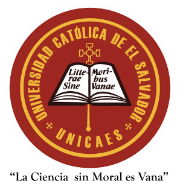 SOLICITUD DE ADICION DE MATERIASN° de factura CICLO   20				         CARNET Motivo de la adición:                                                          	Ilobasco, Enviar esta solicitud debidamente completada por correo electrónico a registro.cri@catolica.edu.sv, junto con el siguiente documento:IMAGEN O PDF del comprobante de pagoNombre completo: Carrera:                                                                                                         Facultad: Nombre de la materia a adicionar Sección Nombre de la materia a adicionar Sección 